ACTIVITÉ : comment fonctionne une plaque à induction ?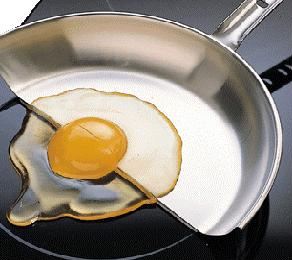 Niveau : cycle terminal.Module : CME6PROBLEMATIQUE :Sur une plaque à induction on peut constater que seule la partie de l’œuf qui est sur la poele est cuite.Quelle hypothèse pouvez vous formuler pour expliquer ce phénomène ?Mon hypothèse : Hypothèse retenue par le groupe :Vérification :A l’aide du matériel suivant réaliser un protocole permettant de valider votre hypothèse.Un générateur alternatif				- Un interrupteurUn kit trasformateur-electromagnétisme		- Des fils de connexions  Le protocole proposé devra être accompagné d’un schéma légendé et préciser les manipulations effectuées.Mes observations, ma conclusion :A retenir : 